Załącznik nr 2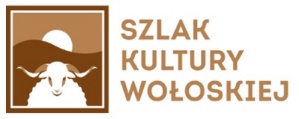 FORMULARZ ZGŁOSZENIA – obiekty noclegowe, gastronomiczne(formularz należy wypełniać czytelnie, pismem drukowanym). DANE OGÓLNENazwa obiektu: .......................................................................................................Imię i nazwisko właściciela: ..............................................................................................Telefon/fax: .......................................................................................................................Telefon komórkowy: .........................................................................................................E-mail: ..............................................................................................................................Strona www: ……………………………………………………………………………Adres obiektu:Województwo: 	małopolskie Powiat: 		........................................ 	Gmina:              .........................................Miejscowość: 	........................................ 	Kod pocztowy:  .........................................Nazwa ulicy: 	........................................ 	Nr domu/lokalu: .........................................Nr mieszkania:  …………………………....Dł./szer. geograficzna (współrzędne geograficzne; format: E00°00’00.0000’’,  N00°00'00.0000''): ..................................................................WYRAŻENIE ZGODY NA PRZETWARZANIE DANYCH OSOBOWYCH Zgodnie z art. 13 ust. 1−2 rozporządzenia Parlamentu Europejskiego i Rady (UE) 2016/679  z 27.04.2016 r. w sprawie ochrony osób fizycznych w związku z przetwarzaniem danych osobowych i w sprawie swobodnego przepływu takich danych oraz uchylenia dyrektywy 95/46/WE (ogólne rozporządzenie 
o ochronie danych) (Dz. Urz. UE L 119, s. 1)  zwanego dalej RODO – informuje się, że: I. Administrator danych osobowychAdministratorem Pani/Pana danych osobowych jest Województwo Małopolskie, z siedzibą 
w Krakowie, ul. Basztowa 22, 31-156 Kraków. Adres do korespondencji: Urząd Marszałkowski Województwa Małopolskiego  ul. Racławicka 56, 30-017 Kraków.II. Inspektor Ochrony DanychWyznaczono Inspektora Ochrony Danych, z którym można  się skontaktować w sprawach ochrony Pani/Pana danych osobowych pod e-mailem iodo@umwm.malopolska.pl lub pisemnie na adres: Inspektor Ochrony Danych Osobowych UMWM, Urząd Marszałkowski Województwa Małopolskiego ul. Racławicka 56, 30-017 Kraków.III. Cele przetwarzania danych i  podstawy prawne przetwarzaniaAdministrator będzie przetwarzać Pani/Pana dane w celu realizacji projektów z zakresu promocji i zarządzania ofertą turystyczną regionu, w szczególności projektem Szlak Kultury Wołoskiej.IV. Informacja o wymogu/dobrowolności podania danychPodanie danych ma charakter dobrowolny i pozwoli wziąć udział w realizacji projektów z zakresu promocji i zarządzania ofertą turystyczną regionu, w szczególności w projekcie Szlak Kultury Wołoskiej.V. Konsekwencje niepodania danych osobowychKonsekwencją niepodania danych osobowych będzie brak możliwości udziału w realizacji projektów 
z zakresu promocji i zarządzania ofertą turystyczną regionu, w szczególności w projekcie Szlak Kultury Wołoskiej.VI. Okres przechowywania danych osobowychPani/Pana dane osobowe będą przechowywane do czasu wycofania zgody.VII. Prawo dostępu do danych osobowychPosiada Pani/Pan prawo dostępu do treści swoich danych oraz prawo ich: sprostowania, usunięcia, ograniczenia przetwarzania, prawo do przenoszenia danych, prawo do cofnięcia zgody w dowolnym momencie bez wpływu na zgodność z prawem przetwarzania, którego dokonano na podstawie zgody przed jej cofnięciem.VIII. Prawo wniesienia skargi do organu nadzorczegoMa Pani/Pan prawo wniesienia skargi do Prezesa Urzędu Ochrony Danych Osobowych, gdy uzna Pani/Pan, iż przetwarzanie danych osobowych Pani/Pana dotyczących narusza przepisy RODO.IX. Odbiorcy danychPani/Pana dane osobowe mogą zostać ujawnione innym podmiotom upoważnionym na podstawie przepisów prawa. X.  Pani/Pana dane nie będą przetwarzane w sposób zautomatyzowany, w tym również profilowane. Na podstawie art. 7 ust. 1 RODO oświadczam, iż wyrażam zgodę na przetwarzanie przez administratora, którym jest Województwo Małopolskie z siedzibą w Krakowie, ul. Basztowa 22, 
31-156 Kraków, adres do korespondencji ul. Racławicka 56, 30-017 Kraków moich danych osobowych w celu realizacji projektów z zakresu promocji i zarządzania ofertą turystyczną regionu, 
w szczególności projektu Szlak Kultury Wołoskiej. Powyższa zgoda została wyrażona dobrowolnie zgodnie z art. 4 pkt 11 RODO.________________                                           		                  data, miejsce                                               			      CZYTELNY PODPIS          Rodzaj obiektu  (opcja jednokrotnego wyboru; zaznaczamy „x” w odpowiednim polu):Obiekt przyjazny dla (opcja wielokrotnego wyboru; zaznaczamy „x” w odpowiednich polach):Certyfikaty (opcja wielokrotnego wyboru; zaznaczamy „x” w odpowiednich polach):Specjalizacja oferty dla gospodarstw agroturystycznych(opcja wielokrotnego wyboru; zaznaczamy „x” w odpowiednich polach: jeśli gospodarstwo nie ma specjalizacji nie uzupełniamy):Standard wg Polskiej Federacji Turystyki Wiejskiej (opcja wielokrotnego wyboru; zaznaczamy „x” w odpowiednim polu): Ważność kategoryzacji: Od …….  Do…….. Obiekt zabytkowy: TAK/NIEObiekt serwuje kuchnię regionalną (karczma): TAK/NIE*Niepotrzebne  skreślić  Oświadczam, że dane zawarte w formularzu są prawdziwe.________________                                            		          ___________________data, miejsce                                                	                          	CZYTELNY PODPISOBLIGATORYJNE ZAŁĄCZNIKI (wersja elektroniczna)Zdjęcia obiektu: min. 1, max. 5 szt.,-    pokazujące obiekt z  zewnątrz, wnętrze oraz otoczenie obiektu.Wymagania techniczne: zdjęcia w formie elektronicznej w formatach pliku: JPEG lub TIFF,zdjęcie zorientowane w poziomie, plik opisany wg wzoru: nazwisko właściciela.jpg, kolejne: nazwisko właściciela2.jpg, itd.do każdego zdjęcia wymagana jest informacja kto jest autorem.	Współfinansowane Projekt współfinansowany przez Unię Europejską z Europejskiego Funduszu Rozwoju Regionalnego w ramach Programu Współpracy Transgranicznej Interreg V-A Polska-Słowacja 2014-2020.OświadczenieOświadczam, iż udzielam Województwu Małopolskiemu nieodpłatnej licencji wyłącznej/niewyłącznej* uprawniającej do korzystania z przekazanych zdjęć oraz opisu obiektu na następujących polach eksploatacji:utrwalanie, na wszelkiego rodzaju nośnikach,zwielokrotnianie techniką druku i wszystkimi innymi technikami videograficznymi, cyfrowymi i elektronicznymi,wprowadzanie do obrotu,wprowadzanie do pamięci komputera i wykorzystywanie w sieci Internet,publiczne wykonywanie oraz publiczne prezentowanie,wystawianie, wyświetlanie, wypożyczanie i wynajmowaniewykorzystywanie zdjęć oraz opisu obiektu do reklamy i promocji działań prowadzonych przez Województwo Małopolskie,wielokrotne wykorzystywanie, w tym w kolejnych dodrukach w nieograniczonej liczbie egzemplarzy w tym także w wersjach obcojęzycznych, udostępnianie do wykorzystania na polach eksploatacji opisanych wyżej instytucjom oraz osobom trzecim.Jednocześnie wyrażam zgodę na wykonywanie przez Województwo Małopolskie lub osoby trzecie działające na zlecenie Województwa Małopolskiego praw zależnych do zdjęć oraz opisu obiektu i zezwalam Województwu Małopolskiemu, na wykonywanie osobistych praw autorskich do zdjęć oraz opisu obiektu, w szczególności na:decydowanie o sposobie oznaczania lub pomijaniu oznaczania autorstwa,dokonywanie skrótów, zmian, uzupełnień lub uaktualnień i rozpowszechnianie dzieła  
w takiej  postaci,wykorzystanie zdjęć i opisów w projektach, wykonywanych na zlecenie Województwa Małopolskiego. ________________                                            			___________________data, miejsce                                                			            CZYTELNY PODPIS*Niepotrzebne  skreślić Obiekt noclegowyObiekt gastronomicznyRodzin z dziećmiNiepełnosprawnychOsób starszychMałopolski SmakNajlepszy produkt turystyczny ODYSPOTWielkie Odkrywanie MałopolskiMałopolska Trasa SmakoszyMałopolska Wieś dla dzieciMałopolska Wieś Pachnąca ZiołamiMałopolska Wieś dla SeniorówMałopolska Wieś w siodleMałopolska Miodowa KrainaTradycje Małopolskiej WsiInne:Słoneczko 1Słoneczko 2Słoneczko 3Wypoczynek na wsiWypoczynek u rolnika